ΟΜΟΣΠΟΝΔΙΑ ΔΙΚΑΣΤΙΚΩΝ ΥΠΑΛΛΗΛΩΝ ΕΛΛΑΔΟΣ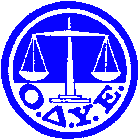 Πρωτοδικείο Αθηνών - Π. Σχολή Ευελπίδων κτίριο 13 γραφείο 201 T.K. 11362, Τηλ: 210-8253646, 210-8253649, 210-8826464, 210-8625016 ή 210-8625522 εσωτερικό 350, Fax: 210-8826172 http://www.odye.gr  email:info@odye.grΑΘΗΝΑ, 15/05/2017Αρ.Πρωτ. 37 Προς τα μέλη της ΟΔΥΕ:(α) Τους Συλλόγους της Χώρας, (δηλαδή) τα νομικά πρόσωπα μέλη της ΟΔΥΕ,(β) Τους Δικαστικούς Υπαλλήλους της Χώρας, (δηλαδή) τα φυσικά μέλη της ΟΔΥΕ.Όλοι μαζί στη γενική απεργία στις 17 του Μάη.Η κατάσταση δεν πάει άλλο! Το πακέτο μέτρων που φέρνει η κυβέρνηση ΣΥΡΙΖΑ – ΑΝΕΛ επί της ουσίας αποτελεί ένα τέταρτο μνημόνιο που θα φορτωθεί στις πλάτες μας ενώ περιλαμβάνει νέα προνόμια για τους επιχειρηματικούς ομίλους και νέα βάσανα για τους εργαζόμενους, γκρεμίζοντας και ότι έχει απομείνει από κατακτήσεις. Με τα νέα μέτρα η συγκυβέρνηση πετσοκόβει για μια ακόμη φορά μισθούς και συντάξεις. Με τη νέα μείωση του αφορολόγητου αφαιρεί έναν ακόμα μισθό από κάθε εργαζόμενο και με την μείωση κατά 18% των συντάξεων και την εξαΰλωση των επικουρικών αφαιρεί μέχρι και 330€ το μήνα από τους συνταξιούχους. Συνεχίζει την αποδόμηση του κοινωνικού κράτους και ιδιαίτερα στους τομείς της υγείας, της παιδείας και της κοινωνικής ασφάλισης. Έχουμε:-- Κατάργηση της κυριακάτικης αργίας, -- Ξεπούλημα των ΔΕΗ, ΔΕΠΑ, ΕΥΔΑΠ κλπ. με αποτέλεσμα τα τιμολόγια να πάρουν νέα φωτιά! -- Απελευθέρωση πλειστηριασμών, κατασχέσεων, με την παράδοση των κόκκινων δανείων σε ντόπια και ξένα Funds.Απ’ την άλλη, δίνουν πάλι γη και ύδωρ στα μεγάλα συμφέροντα: Μείωση της φορολογίας των κερδών των επιχειρηματικών ομίλων από το 29% στο 26%, επιδοτήσεις και δωρεάν κρατικό χρήμα. Συνάδελφοι, συναδέλφισσες, η υπόθεση της επιτυχίας της απεργίας είναι και στα χέρια μας! Σας καλούμε σε αγώνα για την υπεράσπιση των εργασιακών και κοινωνικών μας δικαιωμάτων, σε αγώνα για την αποτροπή ψήφισης των νέων μέτρων, για να βάλουμε φρένο στην εξαθλίωση της ζωής μας, για την ανάκτηση των απωλειών μας.ΟΛΟΙ ΣΤΙΣ ΑΠΕΡΓΙΑΚΕΣ ΣΥΓΚΕΝΤΡΩΣΕΙΣ ΣΤΙΣ 17 ΤΟΥ ΜΑΗ.Για το Δ.Σ. της Ο.Δ.Υ.Ε.Ο ΠρόεδροςΟ Γεν. Γραμματέας ΜΙΛΤΟΣ ΒΕΝΤΟΥΡΗΣΓΙΩΡΓΟΣ ΔΙΑΜΑΝΤΗΣ